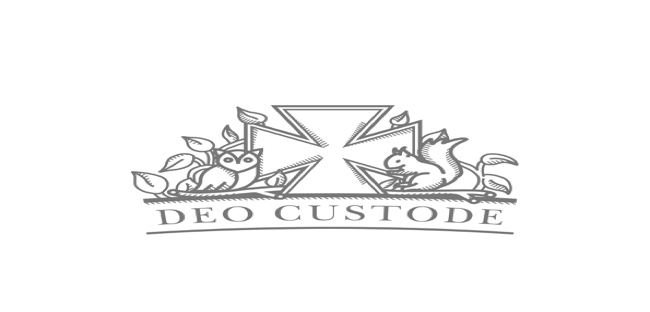 Policy supporting Community Links with Cargilfield NurseryCargilfield Nursery supports various partnerships throughout the course of the academic year.Edinburgh City CouncilThe nursery has contributed to The City of Edinburgh Council’s magazine “Success in the City” and Edinburgh Good Schools and Nursery Guide.Parental InvolvementParents and other relatives are often involved in projects where they have expertise to offer.  Parents regularly volunteer to read to the children in addition to baking, gardening etc.  Parents also accompany children on visits out of school which are varied each year.ChildsmileWe have termly visits form the dental nurse to ensure good dental hygiene is being followed by all the childrenNamed PersonHealth visitors are recorded for each child until they turn 6 when the responsibility passes over the Rob Taylor, Headteacher Cargilfield School.A letter is sent to each child’s health visitor when a child is registered at Cargilfield Nursery to initiate contact.Individual care plans are held at nursery for every child.  These are reqularly updated with parental meetings, SLT or any additional support which has been highlighted.Health professionals involved in the care of our pupils often visit the school as do representatives from the emergency services.Sharing Practice with Local Primary School Nurseries and Private NurseriesThe school has established links with local primary school and private nurseries through a variety of activities:Staff attend VCOP meetings as part of our involvement with SCIS and take opportunities, when available to go to visit other independent school nurseries.Visits to observe practice and resources used in local/cluster nurseries.We offer school visits to new children starting at Cargilfield and often go out to visit children in their current setting.Bright Horizons are invited each year to join us for play and snack in the Autumn term.  This has been suspended in recent years due to covid but we hope to re-introduce in Autumn 2022.Links to Strachan HouseContact has been established with Head of Activities at Strachan House, Nursery Home in Blackhall.  This has been suspended in recent years due to covid but we hope to re-introduce in Autumn 2022.Groups of nursery children go to take part in a range of activities once or twice a term.Residents at Strachan House are also invited to attend events at Cargilfield i.e Summer FairBeach ClassroomBeach Classroom is run at Cramond foreshore, each week on a Friday morning.  It has provided the children with a unique learning experience as it offers them regular play opportunities in an ever-evolving beach setting.  The learning opportunities have been endless, primarily led by the children themselves and has enhanced the children's learning and understanding of their local environment.  Beach kindergarten runs throughout the year at Cargilfield, in almost all weathers which gives the children a more holistic experience of a coastal learning environment. Links to Cramond Community CouncilInitial links have been made with the Cramond Community Council who maintain a walled garden near Cramond Kirk.  They have been keen for the nursery to get involved with maintaining it. Plans were suspended due to covid but contact will be re-established in Autumn 2022.Cramond Parish Kirk and Davidson’s MainsThe School Chaplain, Rev Iain Gilmour, visits the school each week to take assembly and talks to individual classes when requested.  A Carol Service at Christmas and an Easter Service are held annually at Cramond Kirk. Activity WeekAn activity week is planned each summer for one week of the summer holidays which will be open to both pupils and other local children across Edinburgh city and beyond.Visits to Local Shops and BusinessesThe staff support the children in their responsive learning if it requires visits to local shops i.e Barnton or Davidson’s MainsThe children are involved in ordering snack online at Tesco and although frequently delivered, on occasion go to Tesco to collect it.Updated by Jan Harber, Head of Nursery, June 2022